Volleyball TermsPart A: MatchingInstructions: Match the correct volleyball terms from the word bank to the images below.Word BankServeVolleyDigBumpSpikeBlockPart B: Court DiagramInstructions: Using X’s, correctly place one team in position on one side of the net.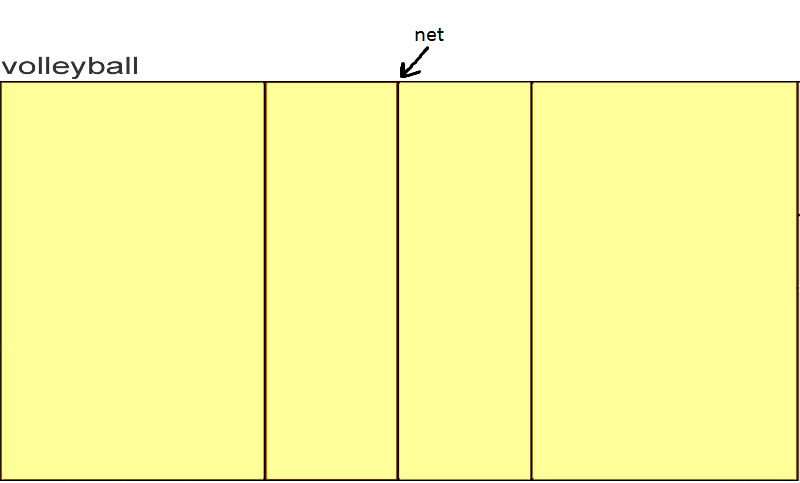 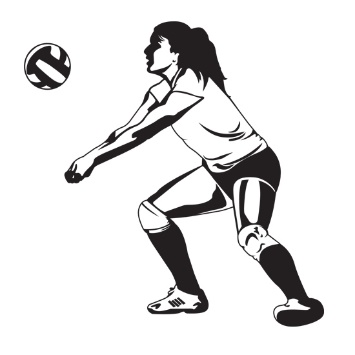 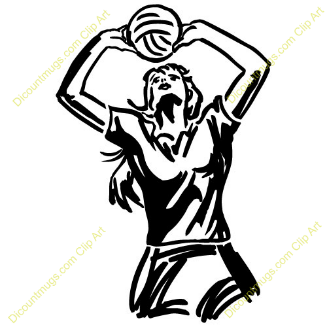 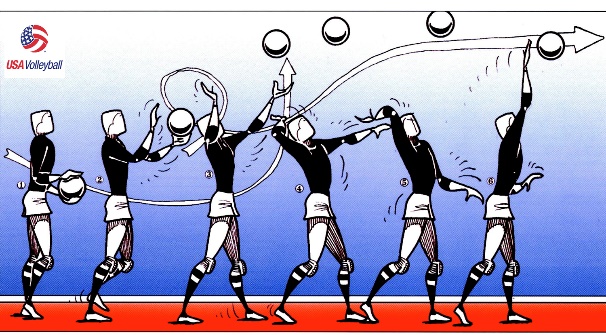 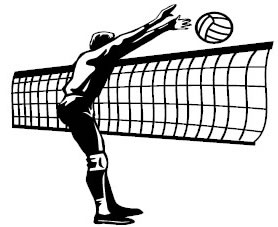 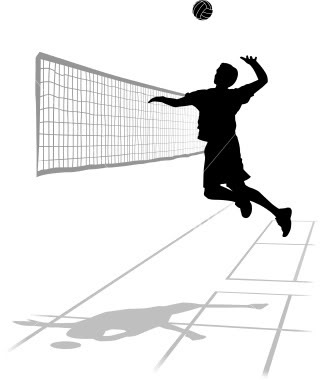 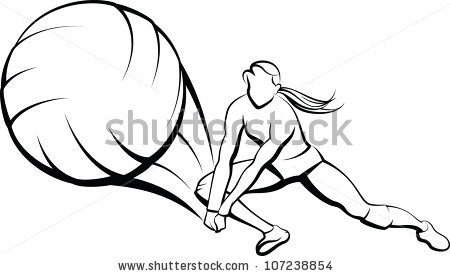 